仙台市総合コールセンター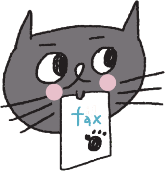 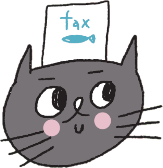 お問い合わせ専用ＦＡＸ送信票仙台市総合コールセンターお問い合わせ専用ＦＡＸ送信票仙台市総合コールセンターお問い合わせ専用ＦＡＸ送信票仙台市総合コールセンターお問い合わせ専用ＦＡＸ送信票仙台市総合コールセンターお問い合わせ専用ＦＡＸ送信票送信先仙台市総合コールセンター仙台市総合コールセンター仙台市総合コールセンター仙台市総合コールセンターＦＡＸ番号　　０２２－３９８－５０７０ＦＡＸ番号　　０２２－３９８－５０７０電話番号　　０２２－３９８－４８９４電話番号　　０２２－３９８－４８９４電話番号　　０２２－３９８－４８９４送信日年　　　月　　　日年　　　月　　　日送信枚数(本紙を含む)　　　　　　枚送信枚数(本紙を含む)　　　　　　枚お名前ＦＡＸ番号件名お問い合わせ内容